Pomůcka k tisku: (domeček si lze vyplnit dle svého), popř. lze využít těchto již hotových domečků: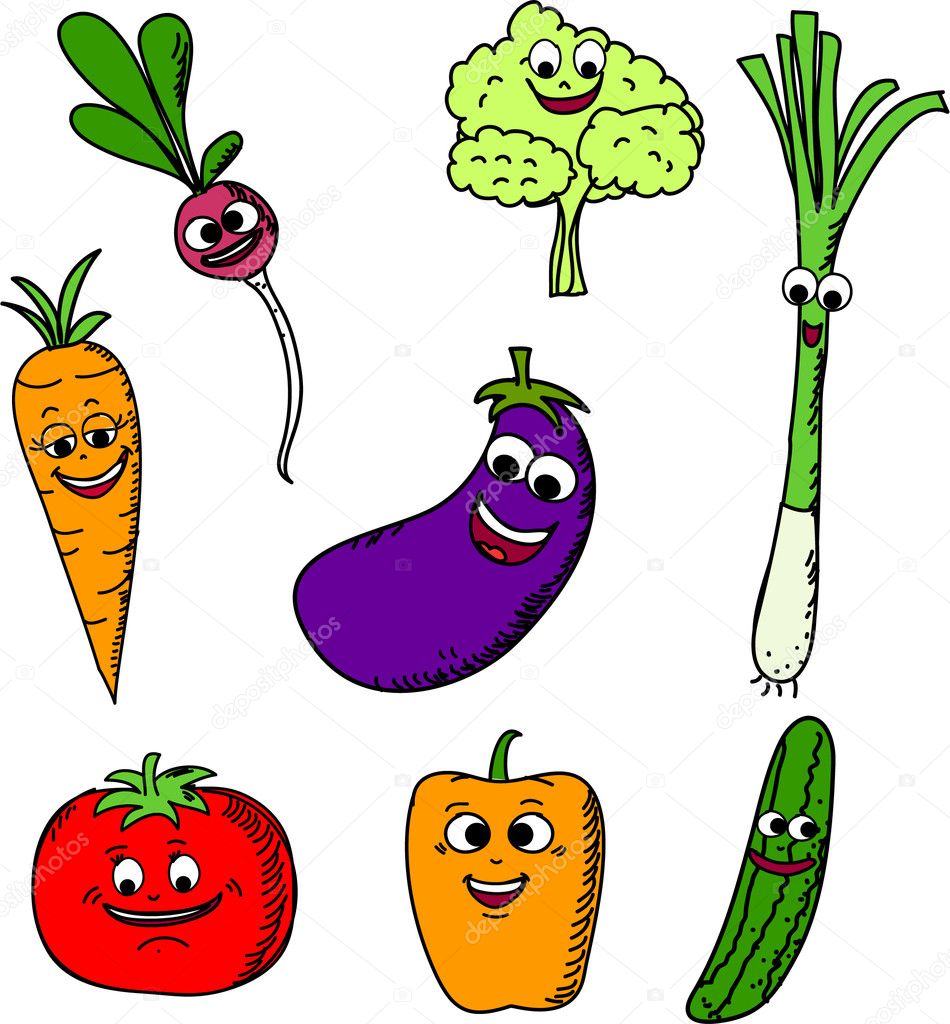 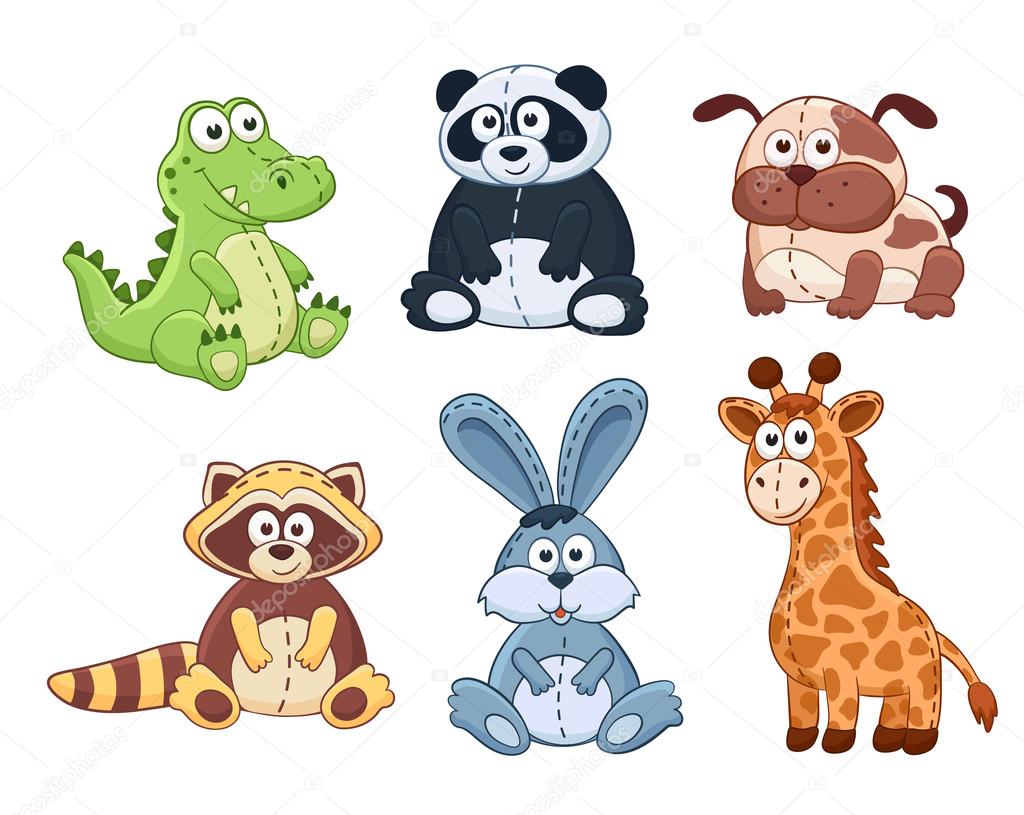 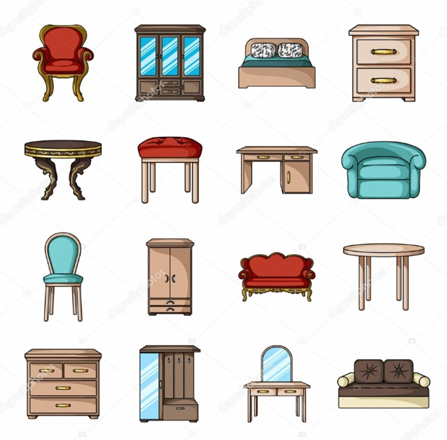 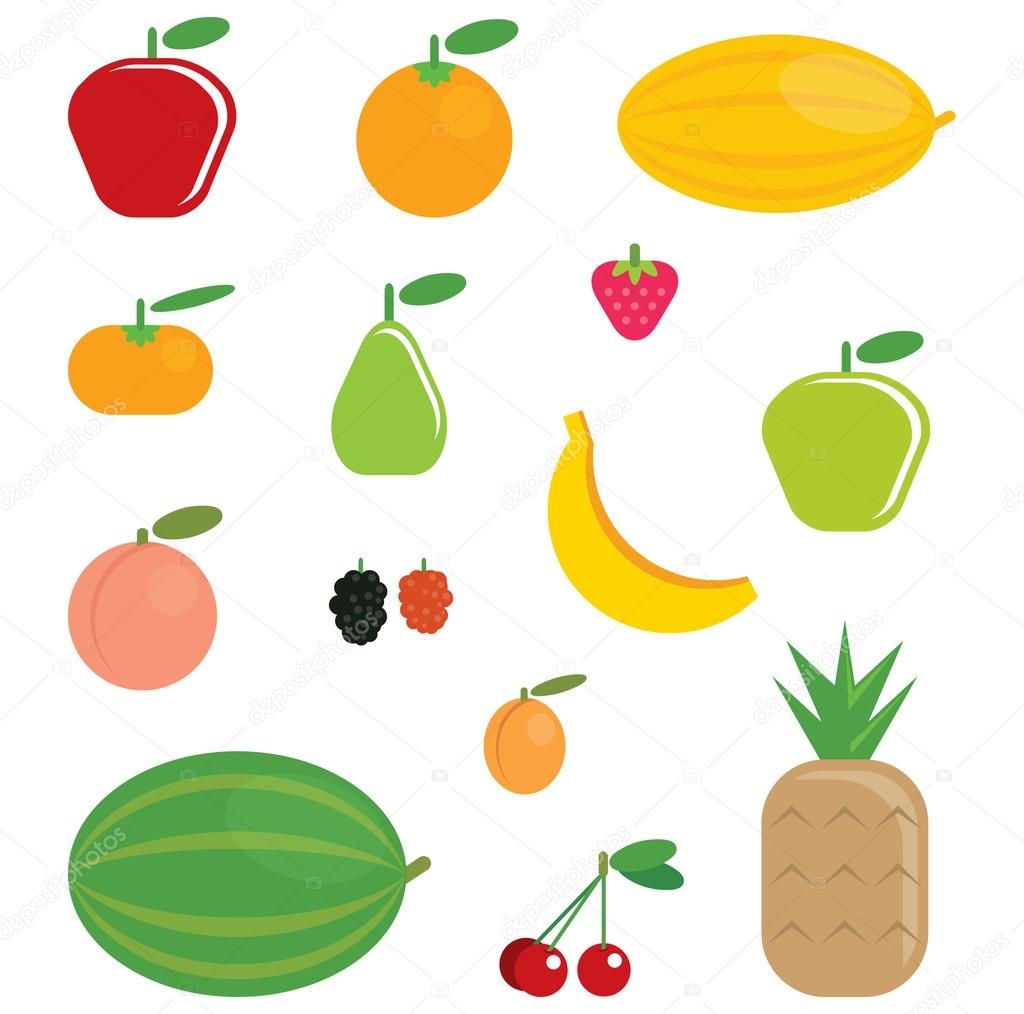 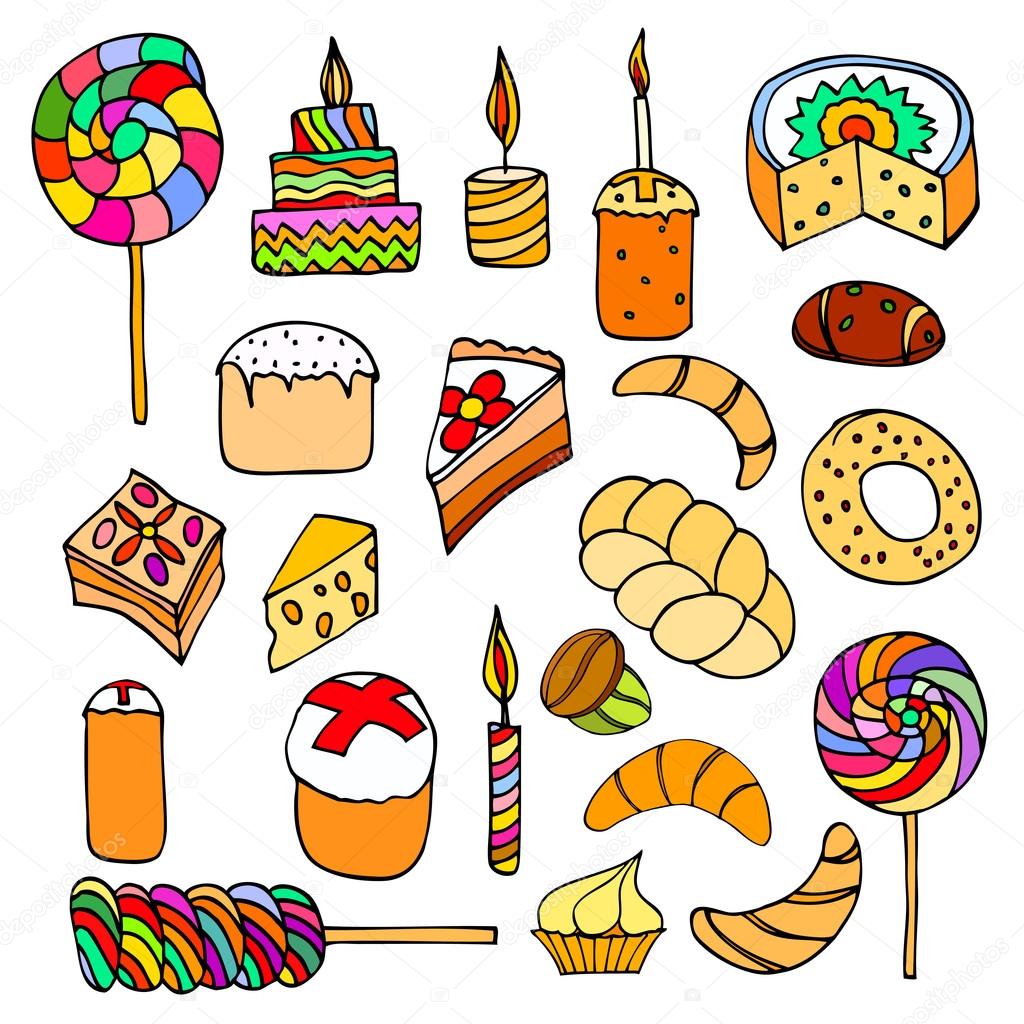 